Оценочный лист жюриМеждународного краеведческого конкурса «Мой край. Моя страна»06.09.2020                                                                                                                        Г. Тобольск Организатор конкурса: СМИ «Международный центр творческого развития «Арт Птица» (Свидетельство о регистрации ЭЛ № ФС 77 – 78798).Место проведения конкурса: интернет–портал «Арт Птица»: https://www.art-ptica.ru/Цели и задачи конкурса:Развитие интеллектуальных и творческих способностей детей, юношей и взрослых.Популяризация творчества.Развитие и укрепление дружественных, культурных и творческих связей между молодыми художниками нашей страны и зарубежья.Предоставление участникам возможности соревноваться в масштабе, выходящем за рамки учреждения, региона и страны.Выявление одаренных личностей и создание условий для их самореализации.Формирование культурно-образовательного пространства в области детского и юношеского творчества.Воспитание в подрастающем поколении интереса и любви к творчеству, традициям, красоте.Сроки проведения конкурса:Прием работ: с 10 июля по 5 сентября 2020 года;Заседание членов жюри: 6 сентября 2020 года; Объявление итогов конкурса: 6 сентября 2020 года;Рассылка дипломов 6-8 сентября 2020 года.Состав Жюри:Председатель: Коробчинская П.И., главный редактор интернет–портала «Арт Птица», преподаватель; Члены жюри: Монич Е.И., учредитель интернет–портала «Арт Птица»;Абрамова Е.С., преподаватель высшей квалификационной категории, руководитель студии «Колорит» (г.Москва);Член жюри: Жирнова И.А. Воспитатель высшей  категории Муниципального автономного дошкольного образовательного учреждения «"Детский сад №86"», Пермский край, г.Березники; Бурченкова Л.Н.. Воспитатель первой   категории Муниципального автономного дошкольного образовательного учреждения «"Детский сад №66"», Пермский край, г.Березники; Зырянова И.В. Воспитатель первой   категории Муниципального автономного дошкольного образовательного учреждения «"Детский сад №86"»На конкурс принято: 264 работы.Конкурсные работы оцениваются Членами жюри среди других работ своей возрастной категории и своей номинации.Жюри Конкурса оставляют за собой право изменения количества наградных документов в номинациях, право добавления дополнительных номинаций, а также, право вносить изменения в заявленные участниками номинации (переносить работы в другие номинации).Член Жюри не принимает судейскую работу в номинациях с участием своих подопечных или воспитанников.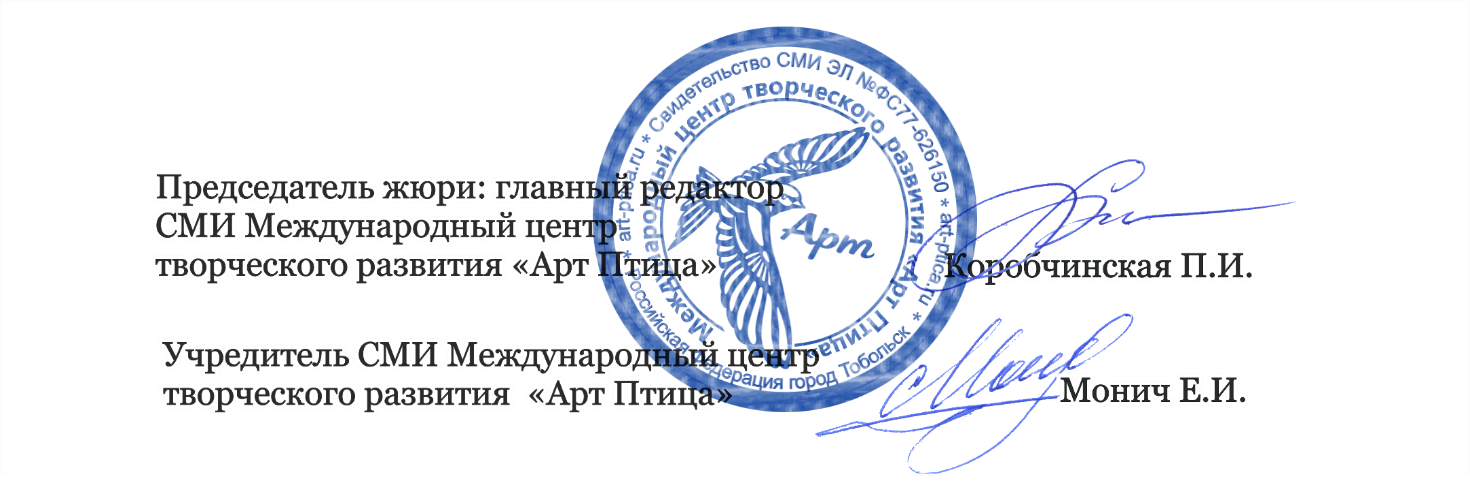 №ФИ участника ВозрастНазвание работыКуратор, учреждениеОценочный балл НоминацияНоминацияХудожественное творчествоХудожественное творчествоХудожественное творчествоХудожественное творчество3-4 года3-4 года3-4 года3-4 годаДарина Емелина4«Ранним утром»Руководитель Образцовой студии ДПТ и ИЗО «Радуга» Краплина Елена Анатольевна,Воскресная Школа Свято-Преображенского храма города-курорта Геленджик, Краснодарского краяДиплом лауреата I степениДимитриади Алиса, 4 года"Деревце пальчиками"--Диплом за I местоДанилюк Кирилл, 4 года
«Поля Сибири»Воспитатель Шкунова Алена АлександровнаМАДОУ «Детский сад N10 общеобразовательного вида с приоритетным осуществлением познавательно-речевого развития детей»Тюменская область, город ИшимДиплом за III местоНаумова Лиля3"Воробушек"Гончарова Ольга СергеевнаМБДОУ "Детский сад общеразвивающего вида №46"Воронежская область, город ВоронежДиплом за II местоМаркова Регина, 3 года"Ночная птица"Гончарова Ольга СергеевнаМБДОУ "Детский сад общеразвивающего вида №46"Воронежская область, город ВоронежДиплом лауреата II степениБарышева Дарина4«Путешествие по тайге»Воспитатель Приходько Нина Владимировна,Муниципальное бюджетное дошкольное образовательное учреждение «Центр развития ребенка — детский сад № 59»,Томская обл., г. СеверскДиплом за III местоФилимонова Мира4«На рыбалке»Воспитатель Приходько Нина Владимировна,Муниципальное бюджетное дошкольное образовательное учреждение «Центр развития ребенка — детский сад № 59»,Томская обл., г. СеверскДиплом лауреата III степени5-6 лет5-6 лет5-6 лет5-6 летЕва Свирина6«И расцвел подснежник»Руководитель кружка Татьяна Юрьевна Корчинская,Государственное учреждение дополнительного образования Луганской Народной Республики «Свердловская станция юных техников»,Луганская Народная Республика, город СвердловскДиплом лауреата I степениЕкатерина Писарева6«Осенний парк»Руководитель Образцовой студии ДПТ и ИЗО «Радуга» Краплина Елена Анатольевна,Воскресная Школа Свято-Преображенского храма города-курорта Геленджик, Краснодарского краяДиплом лауреата I степениКухта Александр6«Родной край»Руководитель Казанцева Марина НиколаевнаМБДОУ «Детский сад № 19 «Родничок»,Пермский край, город  КудымкарДиплом лауреата III степениБольшанин Никита6«Моя Россия»Воспитатель, Пасичник Алёна Сергеевна,МАДОУ № 13,Томская область, город ТомскДиплом за III местоКиселева Аня6«В деревне»Воспитатель, Пасичник Алёна Сергеевна,МАДОУ № 13,Томская область, город ТомскДиплом за III местоШадрин Илья, 6 лет"Культурно-деловой центр г. Березники"Шецирули Марина Заурьевна, Муниципальное автономное дошкольное образовательное учреждение «Детский сад №38», г. Березники, Пермский крайДиплом за I местоЧащухина Алена, 6 лет"Станция юных техников г. Березники"Шецирули Марина Заурьевна, Муниципальное автономное дошкольное образовательное учреждение «Детский сад №38», г. Березники, Пермский крайДиплом за II местоКобзев Дмитрий, 6 лет"Кинотеатр Авангард г. Березники"Шецирули Марина Заурьевна, Муниципальное автономное дошкольное образовательное учреждение «Детский сад №38», г. Березники, Пермский крайДиплом за III местоМайорова Арина, 6 лет"Площадь Первостроителей г. Березники"Шецирули Марина Заурьевна, Муниципальное автономное дошкольное образовательное учреждение «Детский сад №38», г. Березники, Пермский крайДиплом лауреата III степениЖмулева Маша 6 летНаши врачи- наши героиПреподаватель: Глазырина Юлия АлексеевнаМАДОУ 11 имени Героя России Ильфата ЗакироваУР, город ИжевскДиплом лауреата II степениЮрченкова Милослава, 5 лет"Горы Кубани"Воспитатель Юлия Викторовна СороченкоМАДОУ 8Г. Горячий Ключ Краснодарский крайДиплом за I местоЗуйков Дмирий, 6 лет"Жираф на прогулке"Милютина Елена ИльиничнаМАДОУ "Детский сад № 7 "Созвездие"г.Чебоксры Чувашская РеспубликаДиплом лауреата I степени7-8 лет7-8 лет7-8 лет7-8 летНовиков Георгий8Далекий монастырьчастный преподаватель Кузнецова Елена Владимировна,город МоскваДиплом лауреата I степениНовиков Георгий8Русский Северчастный преподаватель Кузнецова Елена Владимировна,город МоскваДиплом лауреата I степениНовикова Варвара8Горный парк Рускеалачастный преподаватель Кузнецова Елена Владимировна,город МоскваДиплом лауреата I степениНовикова Варвара8Лесное озеро близ деревни Озеркичастный преподаватель Кузнецова Елена Владимировна,город МоскваДиплом лауреата I степениКудашова Надежда7Берёзки (акварель)Руководитель кружка ДПТ «ТалантВилль»Степанова Александра Владимировна,МБУ «ГДК» ДК № 2,Алтайский край, город Бийск, село ФоминскоеДиплом за II местоЧвырёва Анастасия7Тишина (акварель)Руководитель кружка ДПТ «ТалантВилль»Степанова Александра Владимировна,МБУ «ГДК» ДК № 2,Алтайский край, город Бийск, село ФоминскоеДиплом лауреата III степениЮлия Столярова8«Осеннее утро»Руководитель студии ДПТ и ИЗО «Синяя птица» Краплина Елена Анатольевна,Воскресная Школа Свято-Преображенского храма города-курорта Геленджик, Краснодарского краяДиплом лауреата II степениЮлия Медведева7«Звери и птицы моей Родины»Руководитель Образцовой студии ДПТ и ИЗО «Радуга» Краплина Елена Анатольевна,Воскресная Школа Свято-Преображенского храма города-курорта Геленджик, Краснодарского краяДиплом лауреата I степениПолина Рождественская8«Дольмен»Руководитель Образцовой студии ДПТ и ИЗО «Радуга» Краплина Елена Анатольевна,Воскресная Школа Свято-Преображенского храма города-курорта Геленджик, Краснодарского краяДиплом лауреата I степениЛазаренко Василиса, 8 лет"Красоты моей Родины"учитель Варюхина Галина ВладимировнаМуниципальное общеобразовательное учреждение «Средняя общеобразовательная школа № 9»Саратовская область, Энгельсский муниципальный районДиплом лауреата I степениБуров Кирилл, 7 лет"Красоты Лесного озера"заведующий отделением помощи женщинам Мазурова Анна МихайловнаГКУСО МО «Ступинский социально – реабилитационный центр для несовершеннолетних «Альбатрос»Московская область, город СтупиноДиплом за I местоПетров Николай, 8 лет"Природа родного края"учитель Варюхина Галина ВладимировнаМуниципальное общеобразовательное учреждение «Средняя общеобразовательная школа № 9»Саратовская область, Энгельсский муниципальный районДиплом за II местоСилаенков Матвей, 8 лет
Русская зимапреподаватель Васильева Олеся ДмитриевнаМБУ ДО "Сафоновская детская школа искусств"г. СафоновоДиплом лауреата II степениАлмастанова Елизавета 7 летГордимся наш земляк - Пётр Ильич Чайковский»Преподаватель: Глазырина Юлия АлексеевнаМАДОУ 11 имени Героя России Ильфата ЗакироваУР, город ИжевскДиплом лауреата III степениЗуева Анастасия,8"Отражение осени"преподаватель Васильева Олеся Дмитриевна,МБУ ДО «Сафоновская детская школа искусств»,Город СафоновоДиплом лауреата I степениСарвиров Ярослав, 10 лет"Большой Кавказ"преподаватель Васильева Олеся Дмитриевна,МБУ ДО «Сафоновская детская школа искусств»,Город СафоновоДиплом за I местоПотапова Дарья7"Городской парк им. Островского"заведующий отделением помощи женщинам Мазурова Анна МихайловнаГКУСО МО "Ступинский социально - реабилитационный центр для несовершеннолетних "Альбатрос"Московская область, город СтупиноДиплом за I местоБуров Кирилл"Лесное озеро"заведующий отделением помощи женщинам Мазурова Анна МихайловнаГКУСО МО "Ступинский социально - реабилитационный центр для несовершеннолетних "Альбатрос"Московская область, город СтупиноДиплом за II местоСофия Гацуц, 8 лет
«Ура! Победа!»преподаватель Сущенко Анна ЮрьевнаГосударственное учреждение Луганской Народной Республики «Новосветловская детская школа искусств»Краснодонский район, пгт.НовосветловкаДиплом за I местоПоттаева Майя,8 лет
"Родные просторы"преподаватель Иванова Кристина ВячеславовнаЧОУ СОШ "Экополис"Оренбургская область,город ОренбургДиплом за II местоПоттаева Майя,8 лет"Ромашка"преподаватель Иванова Кристина ВячеславовнаЧОУ СОШ "Экополис"Оренбургская область,город ОренбургПоощрительный Белова Ева,8 лет"Морской закат"преподаватель Иванова Кристина ВячеславовнаЧОУ СОШ "Экополис"Оренбургская область,город ОренбургДиплом за II местоБелова Ева,8 лет"Море,море"преподаватель Иванова Кристина ВячеславовнаЧОУ СОШ "Экополис"Оренбургская область,город ОренбургДиплом за III местоДиана Амелькина, 7 лет"Такое разное, но по-своему красивое"Зайцева Юлия ВячеславовнаМастерская Юлии Зайцевойгород МоскваДиплом лауреата I степени9-10 лет9-10 лет9-10 лет9-10 летБайтерякова Лена10«Отражение»преподаватель Григорьева Юлия Николаевна,Муниципальное казенное образовательное учреждение дополнительного образования «Детская школа искусств с.Фершампенуаз»,Челябинская область, село ФершампенуазДиплом за I местоБикмурзина Алена10«Осень наступает»преподаватель Григорьева Юлия Николаевна,Муниципальное казенное образовательное учреждение дополнительного образования «Детская школа искусств с.Фершампенуаз»,Челябинская область, село ФершампенуазДиплом лауреата II степениБатраева Вика9«Дом у реки»преподаватель Григорьева Юлия Николаевна,Муниципальное казенное образовательное учреждение дополнительного образования «Детская школа искусств с.Фершампенуаз»,Челябинская область, село ФершампенуазДиплом за II местоАндрющенко Ксения Николаевна9«Каланча Волгограда»Куратор Башайкина Мария Романовна,город  ВолгоградДиплом лауреата I степениОсипова Наталья Алексеевна9«Набережная Волгограда»Куратор Башайкина Мария Романовна,город  ВолгоградДиплом лауреата II степениЖигалова Ульяна10Дорога домой (акварель)Руководитель кружка ДПТ «ТалантВилль»Степанова Александра Владимировна,МБУ «ГДК» ДК № 2,Алтайский край, город Бийск, село ФоминскоеДиплом за III местоФедорова КенияБез возраста"Юный герой- ставрополец (Александр Скоков)"преподаватель Казарян Мариам АшотовнаМБОУ СОШ №37Ставропольский край, город СтавропольДиплом лауреата II степениПотапова ДарьяБез возрастагородской парк имени ОстровскогоЗаведующий оделением помощи женщинам Мазурова Анна МихайловнаГКУСО МО «Ступинский социально – реабилитационный центр для несовершеннолетних «Альбатрос»Московская область, город СтупиноДиплом лауреата I степениВиктория СафроноваБез фозраста
Гостеприимная русская душаРуководитель объединения журналистики "Серебряное пёрышко" МБУ ДО ДДТ города Сарова Исаева Татьяна БорисовнаМуниципальное бюджетное учреждение дополнительного образования "Дворец детского (юношеского) творчества" города СароваДиплом лауреата I степениЧекина Дарина , 9 лет" Края Москвы , края родные..."Соломенцева Ирина Сергеевна , воспитательГБОУ РОЦ №76город МоскваДиплом лауреата I степениАлина Мухьянова, 8 лет"На лугу"учитель, Кудашева Эльвира АнатольевнаМуниципальное общеобразовательное учреждение «Средняя общеобразовательная школа № 9»Саратовская область, Энгельсский муниципальный районДиплом за III местоАлина Четверова, 8 лет"Сказочная роща"учитель Кудашева Эльвира АнатольевнаМуниципальное общеобразовательное учреждение «Средняя общеобразовательная школа № 9»Саратовская область, Энгельсский муниципальный районДиплом за I местоМария Мелешкина, 8 лет"В краю белоствольных берёз"учитель Варюхина Галина ВладимировнаМуниципальное общеобразовательное учреждение «Средняя общеобразовательная школа № 9»Саратовская область, Энгельсский муниципальный районДиплом лауреата III степениВасилиса Лазаренко, 8 лет"Золотая осень"учитель Варюхина Галина ВладимировнаМуниципальное общеобразовательное учреждение «Средняя общеобразовательная школа № 9»Саратовская область, Энгельсский муниципальный районДиплом лауреата I степениСидоркина Александра , 10 лет
Колокольня в Лежневе.Синицына Светлана АлександровнаГБОУ РОЦ № 76город МоскваДиплом лауреата II степениРожкова Татьяна , 9 лет"Золотые ленты"преподаватель Самохвалова Екатерина ВладимировнаМуниципальное автономное учреждение дополнительного образования "Детская школа искусств"Тоцкого районаОренбургская область, с.ТоцкоеДиплом лауреата I степениХарисова Алиса, 9 лет
"У природы нет плохой погоды"воспитатель Зотова Татьяна ПетровнаГБОУ СО "ЕШИ № 6"Свердловская область, город ЕкатеринбургДиплом за III местоХохлова Дария, 8 летВсе мы - дети одной песочницыГБОУ школа №253город Санкт-ПетербургДиплом лауреата III степениХохлова Дария, 9 летнезабудкиГБОУ школа №253город Санкт-ПетербургДиплом за I местоМатвеева Кира 7 летОсень в СибириКоновалова Людмила АлексндровнаМБУ ДО г. Иркутска "Дом детского творчества №5"г. ИркутскДиплом лауреата I степениКривенко Дмитрий,8 лет.,,Снегири,,Сапрыгина Оксана Александровна, МКУ Центр «Созвездие», город Новосибирск(от педагога принято 12 работ, оговоренных в положении)Диплом за II местоБухарова Софья 9 лет"Усадьба В,П,Сукачева"Педагог дополнительного образования Коновалва Л.А.МБУ ДО г. Иркутска "Дом детского творчества №5"г. ИркутскДиплом лауреата III степениКоновалова Таисия9
БайкалКоновалова Людмила АлександровнаМБУ ДО г. Иркутска "Дом детского творчества №5"г. ИркутскДиплом лауреата I степениБалабаев Алишер,10 летОсенний натюрморт"преподаватель Иванова Кристина ВячеславовнаЧОУ СОШ "Экополис"Оренбургская область,город ОренбургДиплом лауреата III степениГадилова Милена,10 лет"Осенний натюрморт"преподаватель Иванова Кристина ВячеславовнаЧОУ СОШ "Экополис"Оренбургская область,город ОренбургДиплом за I местоАстахова Ксения,9 лет"В горах"преподаватель Иванова Кристина ВячеславовнаЧОУ СОШ "Экополис"Оренбургская область,город ОренбургДиплом за III местоПосникова Елизавета,9 лет"Морское побережье"преподаватель Иванова Кристина ВячеславовнаЧОУ СОШ "Экополис"Оренбургская область,город ОренбургДиплом за II местоПивнев Алексей,9 лет
"Натюрморт с фруктами"Преподаватель Иванова Кристина ВячеславовнаЧОУ СОШ "Экополис"Оренбургская область,город ОренбургДиплом лауреата I степениПивнев Алексей,9 лет
"Закат на Черном море"Преподаватель Иванова Кристина ВячеславовнаЧОУ СОШ "Экополис"Оренбургская область,город ОренбургДиплом лауреата I степениЕльшина София 9 лет"Бабочки"Шапенко Елена ВикторовнаМУДО ГГДДЮТ НАРОДНАЯ СТУДИЯ ИЗОБРАЗИТЕЛЬНОГО ИСКУССТВАДНР город ГорловкаДиплом лауреата I степениЕльшина София 9 лет
ПчелктэиРуководитель студии Шапенко Елена ВикторовнаМУДО ГГДДЮТ НАРОДНАЯ СТУДИЯ ИЗОБРАЗИТЕЛЬНОГО ИСКУССТВАДНР город ГорловкаДиплом лауреата III степениСпевак Виктория ,10 лет,, Деревенька,,Сапрыгина Оксана АлександровнаМБУДО ДШИ ,,Гармония,,г.Новосибирск(от педагога принято 12 работ, оговоренных в положении)Диплом за II местоМакров Федор,9 лет.,,Снегопад,,Сапрыгина Оксана АлександровнаМБУДО ДШИ,,Гармония,,г.Новосибирск(от педагога принято 12 работ, оговоренных в положении)Диплом за III местоГоловлева Агата,10 лет,,Зима,,Сапрыгина Оксана АлександровнаМБУДО ДШИ ,,Гармония,,г.Новосибирск(от педагога принято 12 работ, оговоренных в положении)Диплом лауреата I степениГазиева Лейла,9 лет,,Новогодняя ночь,,Сапрыгина Оксана АлександровнаМБУДО ДШИ,,Гармония,,г.Новосибирск(от педагога принято 12 работ, оговоренных в положении)Диплом за I место11-12 лет11-12 лет11-12 лет11-12 летБайтенова Алина12«Деревенские постройки»преподаватель Григорьева Юлия Николаевна,Муниципальное казенное образовательное учреждение дополнительного образования «Детская школа искусств с.Фершампенуаз»,Челябинская область, село ФершампенуазДиплом лауреата I степениВасильева Лиза12«Бабушкин дом»преподаватель Григорьева Юлия Николаевна,Муниципальное казенное образовательное учреждение дополнительного образования «Детская школа искусств с.Фершампенуаз»,Челябинская область, село ФершампенуазДиплом лауреата II степениВолкова Ксюша11«Моя улица»преподаватель Григорьева Юлия Николаевна,Муниципальное казенное образовательное учреждение дополнительного образования «Детская школа искусств с.Фершампенуаз»,Челябинская область, село ФершампенуазДиплом лауреата III степениПатрушева Маша12«Зарисовка дома»преподаватель Григорьева Юлия Николаевна,Муниципальное казенное образовательное учреждение дополнительного образования «Детская школа искусств с.Фершампенуаз»,Челябинская область, село ФершампенуазДиплом за II местоАлександрова Елизавета11«Родной край»Куратор Башайкина Мария Романовна,город  ВолгоградДиплом лауреата I степениБелодед Валентина12« Волгоградский планетарий»Куратор Башайкина Мария Романовна,город  ВолгоградДиплом за III местоНурбахтина Карина12ПраздникПедагог Савченко Елена Михайловна,МУ ДО ДЮЦ «Максимум» Школа графики и дизайна,Челябинская область, город МагнитогорскДиплом лауреата I степениГринвальд Ксения12Пшеничные поля (гуашь)Руководитель кружка ДПТ «ТалантВилль»Степанова Александра Владимировна,МБУ «ГДК» ДК № 2,Алтайский край, город Бийск, село ФоминскоеДиплом за III местоКротова Елизавета11«В деревне»преподаватель Бибикова Лариса Валентиновна,МБУДО «Детская школа искусств № 1 им. Т.П. Николаевой»,Брянская область, город БрянскДиплом лауреата I степениКротова Елизавета11«Зимний вечер»преподаватель Бибикова Лариса Валентиновна,МБУДО «Детская школа искусств № 1 им. Т.П. Николаевой»,Брянская область, город БрянскДиплом за I местоДарья Лейман12«Сбор урожая на полях Кубани»Руководитель Образцовой студии ДПТ и ИЗО «Радуга» Краплина Елена Анатольевна,Воскресная Школа Свято-Преображенского храма города-курорта Геленджик, Краснодарского краяДиплом лауреата III степениНадежда Симиониди12«Осенний натюрморт»Руководитель Образцовой студии ДПТ и ИЗО «Радуга» Краплина Елена Анатольевна,Воскресная Школа Свято-Преображенского храма города-курорта Геленджик, Краснодарского краяДиплом лауреата II степениАнтонина Казак,11лет"Селькуп"Новосибирская область,город НовосибирскДиплом лауреата I степениМусаева Мадина 11 лет
"Ослик"преподаватель Магомедова Марият АлиевнаМБО ДО «Центр детского технического творчества»Республика Дагестан, город КаспийскДиплом за I местоНикитин Сергей,12 лет,,Осенняя ночь,,Сапрыгина Оксана Александровна, МКУ Центр «Созвездие», город Новосибирск(от педагога принято 12 работ, оговоренных в положении)Диплом за III местоНаклоняева Вероника,11 лет,,Звёздная ночь,,Сапрыгина Оксана Александровна, МКУ Центр «Созвездие», город Новосибирск(от педагога принято 12 работ, оговоренных в положении)Диплом за II местоПопугаев Михаил,13 лет,,Река,,Сапрыгина Оксана Александровна, МКУ Центр «Созвездие», город Новосибирск(от педагога принято 12 работ, оговоренных в положении)Диплом за I местоФируза Асланова, изостудия "Волшебная кисть", 12 лет"Триумфальная арка"руководитель Белобрицкий Виктор Александрович,МБУК «Дворец культуры мкр.Донской», Ростовская область, город НовочеркасскДиплом лауреата I степениЕкатерина Бухалова, изостудия "Волшебная кисть", 12 лет"Родные просторы"руководитель Белобрицкий Виктор Александрович,МБУК «Дворец культуры мкр.Донской», Ростовская область, город НовочеркасскДиплом лауреата I степениДарья Щитнёва, изостудия "Волшебная кисть", 11 лет"Зимний пейзаж"руководитель Белобрицкий Виктор Александрович,МБУК «Дворец культуры мкр.Донской», Ростовская область, город НовочеркасскДиплом лауреата I степениСофия Татаркина, изостудия "Волшебная кисть", 12 лет"Рассвет на реке"руководитель Белобрицкий Виктор Александрович,МБУК «Дворец культуры мкр.Донской», Ростовская область, город НовочеркасскДиплом лауреата III степениСабина Ахвердеева, изостудия "Волшебная кисть", 12 лет"Дуб"руководитель Белобрицкий Виктор Александрович,МБУК «Дворец культуры мкр.Донской», Ростовская область, город НовочеркасскДиплом лауреата I степениФируза Асланова, изостудия "Волшебная кисть", 12 лет"На реке"руководитель Белобрицкий Виктор Александрович,МБУК «Дворец культуры мкр.Донской», Ростовская область, город НовочеркасскДиплом лауреата I степениЕва Побединская, изостудия "Волшебная кисть", 11 лет
"Зимний домик"руководитель Белобрицкий Виктор Александрович,МБУК «Дворец культуры мкр.Донской», Ростовская область, город НовочеркасскДиплом лауреата III степениЕкатерина Солдатенко, изостудия "Волшебная кисть", 12 лет
"На рыбалке"руководитель Белобрицкий Виктор Александрович,МБУК «Дворец культуры мкр.Донской», Ростовская область, город НовочеркасскДиплом за I местоБалашова Милана 12 лет"Россия- клад"учитель Белоногова Кристина ВасильевнаМуниципальное бюджетное общеобразовательное учреждение "Русско-Акташская средняя общеобразовательная школа"Альметьевский муниципальный район Республики ТатарстанДиплом за I местоТютюгина Екатерина 12 лет"Праздник Иван-Купала"учитель Белоногова Кристина ВасильевнаМуниципальное бюджетное общеобразовательное учреждение "Русско-Акташская средняя общеобразовательная школа"Альметьевский муниципальный район Республики ТатарстанДиплом за III местоШульженко Полина 11 лет"Уброчная "учитель Белоногова Кристина ВасильевнаМуниципальное бюджетное общеобразовательное учреждение "Русско-Акташская средняя общеобразовательная школа"Альметьевский муниципальный район Республики ТатарстанДиплом за II местоГендель Ольга 11 лет"Прогулка по любимому городу"Ильясова Гульнара ХалитовнаГБОУ РОЦ №76Город МоскваДиплом за II местоРыбина Анастасия 11 лет"Мой любимый парк,Коломенский"Преподаватель Ильясова Гульнара ХалитовнаГБОУ РОЦ №76Город МоскваДиплом лауреата I степениНосова Полина 12 лет
"Ах, лето!"Шапенко Елена ВикторовнаМУДО ГГДДЮТ НАРОДНАЯ СТУДИЯ ИЗОБРАЗИТЕЛЬНОГО ИСКУССТВАДНР город ГорловкаДиплом лауреата I степениКолядюк Михаил 12 лет
"Мой дом"Шапенко Елена ВикторовнаМУДО ГГДДЮТ НАРОДНАЯ СТУДИЯ ИЗОБРАЗИТЕЛЬНОГО ИСКУССТВАДНР город ГорловкаДиплом за I местоКолядюк Михаил, 12 лет"Утро"Шапенко Елена ВикторовнаМУДО ГГДДЮТ НАРОДНАЯ СТУДИЯ ИЗОБРАЗИТЕЛЬНОГО ИСКУССТВА Г.ГОРЛОВКАДНР город ГорловкаДиплом лауреата I степени13-14 лет13-14 лет13-14 лет13-14 летМарина Малеванова14«У часовни Святой Варвары»Руководитель кружка Татьяна Юрьевна Корчинская,Государственное учреждение дополнительного образования Луганской Народной Республики «Свердловская станция юных техников»,Луганская Народная Республика, город СвердловскДиплом лауреата I степениМарина Малеванова14«Синичка на зимней березке»Руководитель кружка Татьяна Юрьевна Корчинская,Государственное учреждение дополнительного образования Луганской Народной Республики «Свердловская станция юных техников»,Луганская Народная Республика, город СвердловскДиплом лауреата I степениКан Кирилл13«Зарисовка»преподаватель Григорьева Юлия Николаевна,Муниципальное казенное образовательное учреждение дополнительного образования «Детская школа искусств с.Фершампенуаз»,Челябинская область, село ФершампенуазДиплом за I местоКосюкова Татьяна13«Сарепта»Куратор Башайкина Мария Романовна,город  ВолгоградДиплом за II местоАманова Софья14АрхитектураПедагог Савченко Елена Михайловна,МУ ДО ДЮЦ «Максимум» Школа графики и дизайна,Челябинская область, город МагнитогорскДиплом лауреата I степениЛеонова Диана13Мы - художникиПедагог Савченко Елена Михайловна,МУ ДО ДЮЦ «Максимум» Школа графики и дизайна,Челябинская область, город МагнитогорскДиплом за I местоСтепанов Ярослав14Затишье перед бурей (акварель)Руководитель кружка ДПТ «ТалантВилль»Степанова Александра Владимировна,МБУ «ГДК» ДК № 2,Алтайский край, город Бийск, село ФоминскоеДиплом за III местоИгорь Етапин14«Закат»Руководитель студии ДПТ и ИЗО «Синяя птица» Краплина Елена Анатольевна,Воскресная Школа Свято-Преображенского храма города-курорта Геленджик, Краснодарского краяДиплом за I местоЯна Медведева14«Дары земли моей»Руководитель Образцовой студии ДПТ и ИЗО «Радуга» Краплина Елена Анатольевна,Воскресная Школа Свято-Преображенского храма города-курорта Геленджик, Краснодарского краяДиплом за III местоГубер Дарья14Золото летапреподаватель Силина Юлия Егоровна,МБОУ ДО «Детская школа искусств»Свердловская область,  город ПолевскойДиплом лауреата II степениДенисова Анастасия14Путешествие гондольерапреподаватель Силина Юлия Егоровна,МБОУ ДО «Детская школа искусств»Свердловская область,  город ПолевскойДиплом лауреата I степениБеляев Даниил14«Зимний вечер»преподаватель Чекмазова Татьяна Анатольевна,ФГКОУ «Тульское суворовское военное училище МО РФ»,Тульская область, город ТулаДиплом лауреата I степениКостромичёв Иван14«Люблю свою малую родину»преподаватель Чекмазова Татьяна Анатольевна,ФГКОУ «Тульское суворовское военное училище МО РФ»,Тульская область, город ТулаДиплом лауреата I степениБаннова Мария, 13 летПраздник "Сызранский помидор"Педагог Тютьмина Екатерина АлександровнаГБОУ СОШ № 21Самарская область, город СызраньДиплом за II местоБаннова Мария, 13 лет"Легенды Жигулей"Преподаватель Батаева Татьяна ВасильевнаМБУ ДО "Детская школа искусств им.А.И.Островского"Самарская область, г.СызраньДиплом лауреата I степениКустова Ольга,13 лет"Девица-красавица"Преподаватель Коршунова Елена ГеннадьевнаДШИ 7Нижегородская область,город ДзержинскДиплом лауреата I степениДарья Дейнега, изостудия "Волшебная кисть", 14 лет"Казаки"руководитель Белобрицкий Виктор Александрович,МБУК «Дворец культуры мкр.Донской», Ростовская область, город НовочеркасскДиплом за I местоДарья Дейнега, изостудия "Волшебная кисть", 14 лет"Рассвет на Дону"руководитель Белобрицкий Виктор Александрович,МБУК «Дворец культуры мкр.Донской», Ростовская область, город НовочеркасскДиплом лауреата II степениКустова Ольга,13 лет"Натюрморт"Преподаватель Коршунова Елена ГеннадьевнаДШИ 7Нижегородская область, город ДзержинскДиплом лауреата I степениЭмилия Новикова, 13 летБелорусский хороводпреподаватель Цвирко Алла АлександровнаГосударственное учреждение образования "Средняя школа №4 г.Могилева"Республика Беларусь, г.МогилевДиплом лауреата III степениОля Сытенко 14 лет" Просторы России"Шапенко Елена ВикторовнаМУДО ГГДДЮТ НАРОДНАЯ СТУДИЯ ИЗОБРАЗИТЕЛЬНОГО ИСКУССТВАДНР город ГорловкаДиплом лауреата II степениТищенко Кира, 13 лет
"Вечер в деревне"Шапенко Елена ВикторовнаМУДО ГГДДЮТ НАРОДНАЯ СТУДИЯ ИЗОБРАЗИТЕЛЬНОГО ИСКУССТВА Г. ГОРЛОВКАДНР город ГорловкаДиплом лауреата I степениЮрий Сафронов, 13 лет
Победа, сынок---Диплом лауреата III степени15-16 лет15-16 лет15-16 лет15-16 летАнастасия Бурлакова16«Цветы в вазе»Руководитель кружка Татьяна Юрьевна Корчинская,Государственное учреждение дополнительного образования Луганской Народной Республики «Свердловская станция юных техников»,Луганская Народная Республика, город СвердловскДиплом за II местоКулахметова Арина15Осень в моем городеПедагог Савченко Елена Михайловна,МУ ДО ДЮЦ «Максимум» Школа графики и дизайна,Челябинская область, город МагнитогорскДиплом лауреата II степениТабашникова Кристина15Набережная канала Грибоедовапреподаватель Силина Юлия Егоровна,МБОУ ДО «Детская школа искусств»Свердловская область,  город ПолевскойДиплом лауреата I степениАлександра Кольцова, изостудия "Волшебная кисть", 15 лет"Тихая заводь"руководитель Белобрицкий Виктор Александрович,МБУК «Дворец культуры мкр.Донской», Ростовская область, город НовочеркасскДиплом лауреата I степениАнгелина Захарова, изостудия "Волшебная кисть", 15 лет
"Аисты прилетели"руководитель Белобрицкий Виктор Александрович,МБУК «Дворец культуры мкр.Донской», Ростовская область, город НовочеркасскДиплом лауреата I степениУдовиченко Олеся, 16"Родные просторы на заре"преподаватель изобразительного искусства Удовиченко О.Р.Филиал МБУДО ДШИ " Свирель" "ДШИ с.Кубанка"Оренбургская обл. Переволоцкий р-н. с. КубанкаДиплом за II местоВолокитина Яна 16 лет
"Моя Москва"Воспитатель-Неманихина Ольга ВладимировнаГКОУ школа - интернат г. ТихорецкаКраснодарский край, г. ТихорецкДиплом лауреата I степениГетьман Диана, 15 лет"Яркие просторы"Шапенко Елена ВикторовнаМУДО ГГДДЮТ НАРОДНАЯ СТУДИЯ ИЗОБРАЗИТЕЛЬНОГО ИСКУССТВА г.ГорловкаДНР город ГорловкаДиплом лауреата I степениНосова Полина, 15 лет"летние краски"Шапенко Елена ВикторовнаМУДО ГГДДЮТ НАРОДНАЯ СТУДИЯ ИЗОБРАЗИТЕЛЬНОГО ИСКУССТВА Г. ГОРЛОВКАДНР город ГорловкаДиплом лауреата III степени17-18 лет17-18 лет17-18 лет17-18 летАнастасия Шепетюк17«Березка»Руководитель кружка Татьяна Юрьевна Корчинская,Государственное учреждение дополнительного образования Луганской Народной Республики «Свердловская станция юных техников»,Луганская Народная Республика, город СвердловскДиплом лауреата I степениАнастасия Шепетюк17«Осенний пруд»Руководитель кружка Татьяна Юрьевна Корчинская,Государственное учреждение дополнительного образования Луганской Народной Республики «Свердловская станция юных техников»,Луганская Народная Республика, город СвердловскДиплом лауреата I степениРимма Голубничая17«Сирень»Руководитель кружка Татьяна Юрьевна Корчинская,Государственное учреждение дополнительного образования Луганской Народной Республики «Свердловская станция юных техников»,Луганская Народная Республика, город СвердловскДиплом за I местоАнастасия Сушко, 18 лет"На пленэре"к.п.н., доцент кафедры дизайна и art-менеджмента Трошкина Юлия ЮрьевнаДонецкий национальный университетДНР, г.ДонецкДиплом лауреата I степениВзрослыеВзрослыеВзрослыеВзрослыеНагродская Мария Борисовна"Непогода"Диплом лауреата I степениПодерина Оксана Вячеславовна"Начало нового дня"ВоспитательЧастное дошкольное образовательное учреждение «Детский сад №191 открытого акционерного общества «Российские железные дороги»,г. Ачинск Красноярского краяДиплом лауреата I степениНоминацияНоминацияПрикладное творчествоПрикладное творчествоПрикладное творчествоПрикладное творчество3-4 года3-4 года3-4 года3-4 годаШаршавина София4 года«Осень к нам пришла»Воспитатель  Шаршавина Анна Сергеевна,Муниципальное бюджетное дошкольное образовательное учреждение « Центр развития ребенка – детский сад № 59»,Томская область, город СеверскДиплом лауреата III степениФех Кирилл4«Кедровка»Воспитатель Приходько Нина Владимировна,Муниципальное бюджетное дошкольное образовательное учреждение «Центр развития ребенка — детский сад № 59»,Томская обл., г. СеверскДиплом лауреата II степениПоплетеева Варя4«Ёжик»Воспитатель Приходько Нина Владимировна,Муниципальное бюджетное дошкольное образовательное учреждение «Центр развития ребенка — детский сад № 59»,Томская обл., г. СеверскДиплом лауреата I степениСовертокин Макар3 «Березки»МБДОУ Детский сад №296Г. Ростов-на-ДонуДиплом лауреата I степени5-6 лет5-6 лет5-6 лет5-6 летФомина Виктория6Берёзка (аппликация)Руководитель кружка ДПТ «ТалантВилль»Степанова Александра Владимировна,МБУ «ГДК» ДК № 2,Алтайский край, город Бийск, село ФоминскоеДиплом лауреата I степениМитина Катя5«Россия- наш дом»Педагог дополнительного образованияКочергина  Светлана Анатольевна,МКУ ДО «Топчихинский  детско-юношеский центр»,Алтайский край, Топчихинский район, село ТопчихаДиплом лауреата I степениАбасова Дарина5«Березовая роща»Воспитатель, Пасичник Алёна Сергеевна,МАДОУ № 13,Томская область, город ТомскДиплом за II местоПолевина Дарья6«Родина моя»Воспитатель, Пасичник Алёна Сергеевна,МАДОУ № 13,Томская область, город ТомскДиплом за III местоСамберг Алиса6«Прогулка»Воспитатель, Пасичник Алёна Сергеевна,МАДОУ № 13,Томская область, город ТомскДиплом за I местоСкочихина Юля, 5 лет
"Черепаха - модница"Милютина Елена ИльиничнаМАДОУ "Детский сад № 7 "Созвездие"г.Чебоксары Чувашская РеспубликаДиплом лауреата I степени7-8 лет7-8 лет7-8 лет7-8 летИванов Александр7Кони (выжигание по дереву)Руководитель кружка ДПТ «ТалантВилль»Степанова Александра Владимировна,МБУ «ГДК» ДК № 2,Алтайский край, город Бийск, село ФоминскоеДиплом лауреата I степениЕгор Чижов, 8 лет"Домик в деревне"учитель Варюхина Галина ВладимировнаМуниципальное общеобразовательное учреждение «Средняя общеобразовательная школа № 9»Саратовская область, Энгельсский муниципальный районДиплом лауреата II степениКалашник Илья, 11 лет"Город мой"Зуйкоа Ольга ПавловнаМуниципальное бюджетное учреждение дополнительного образования «Дворец детского (юношеского) творчества» города Сарова,Нижегородская область, город СаровДиплом лауреата I степениГребенец Кирилл, 7 лет
"Совушка-сова"--Диплом за I местоИван Сиделёв, 7 лет«9 мая»преподаватель Сущенко Анна ЮрьевнаГосударственное учреждение Луганской Народной Республики «Новосветловская детская школа искусств»Краснодонский район, пгт.НовосветловкаДиплом лауреата III степени9-10 лет9-10 лет9-10 лет9-10 летАхметьяноваРегина9«В березовом лесу»Преподаватель художественного отделения Хакимова Гульназ Ниязовна,Муниципальное автономное учреждение дополнительного образования«Детская школа искусств» Муниципального района Илишевский районРеспублики Башкортостан,Село ВерхнеяркеевоДиплом лауреата I степениЯжикова Ульяна, 10 лет"Победа близка!"учитель, Королева Ольга ГеннадьевнаМуниципальное общеобразовательное учреждение «Средняя общеобразовательная школа № 9»Саратовская область, Энгельсский муниципальный районДиплом лауреата III степениГоловырин ИванБез возраста"Это ли ни чудо..."воспитатель Зотова Татьяна ПетровнаГБОУ СО "ЕШИ № 6"Свердловская область, город ЕкатеринбургДиплом за II местоВарвара Джораева, студия ДПИ "ДеКОР", 10 лет"Корзина с маками"руководитель Дерягина Наталья БорисовнаМБУК "Дворец культуры мкр.Донской"Ростовская область, город НовочеркасскДиплом лауреата III степениМария Рыбалова, студия ДПИ "Декупаж", 9 лет"Корзина с одуванчиками"руководитель Дерягина Наталья БорисовнаМБУК "Дворец культуры мкр.Донской"Ростовская область, город НовочеркасскДиплом лауреата II степени11-12 лет11-12 лет11-12 лет11-12 летСофия Евдокимчик12«Колодец»Руководитель кружка Наталья Юрьевна Ярошенко,Государственное учреждение дополнительного образования Луганской Народной Республики «Свердловская станция юных техников»,Луганская Народная Республика, город СвердловскДиплом за I местоСофия Евдокимчик12Декоративная баночка «Мой дом»Руководитель кружка Наталья Юрьевна Ярошенко,Государственное учреждение дополнительного образования Луганской Народной Республики «Свердловская станция юных техников»,Луганская Народная Республика, город СвердловскДиплом за III местоВероника Горай12Триптих «Архитектура родного города Свердловска»Руководитель кружка Наталья Эдуардовна Сабулис,Государственное учреждение дополнительного образования Луганской Народной Республики «Свердловская станция юных техников»,Луганская Народная Республика, город СвердловскДиплом лауреата I степениДарья Бекназарян12«Полевые цветы»Руководитель кружка Наталья Эдуардовна Сабулис,Государственное учреждение дополнительного образования Луганской Народной Республики «Свердловская станция юных техников»,Луганская Народная Республика, город СвердловскДиплом за III местоАнастасия Зеленохат12«Осенний сад»Руководитель кружка Наталья Эдуардовна Сабулис,Государственное учреждение дополнительного образования Луганской Народной Республики «Свердловская станция юных техников»,Луганская Народная Республика, город СвердловскДиплом за I местоЕвгения Васюхно12«Герб Луганской Народной Республики»Руководитель кружка Наталья Эдуардовна Сабулис,Государственное учреждение дополнительного образования Луганской Народной Республики «Свердловская станция юных техников»,Луганская Народная Республика, город СвердловскДиплом лауреата II степениАнгелина Литвинова11«Птицы родного края»Руководитель кружка Наталья Эдуардовна Сабулис,Государственное учреждение дополнительного образования Луганской Народной Республики «Свердловская станция юных техников»,Луганская Народная Республика, город СвердловскДиплом лауреата I степениАнтон Лебединский11«Шахтерский край»Руководитель кружка Наталья Евгеньевна Валащук,Государственное учреждение дополнительного образования Луганской Народной Республики «Свердловская станция юных техников»,Луганская Народная Республика, город СвердловскДиплом лауреата II степениЯковлева Даша13«Береза - русская краса!»Педагог дополнительного образования Давыдова Ирина АнатольевнаМКУ ДО «Топчихинский детско-юношеский центр»,Алтайский край, Топчихинский район, село ТопчихаДиплом за III местоГорбунова Даша12«Герб Алтайского края»Педагог дополнительного образования Давыдова Ирина АнатольевнаМКУ ДО «Топчихинский детско-юношеский центр»,Алтайский край, Топчихинский район, село ТопчихаДиплом лауреата III степениРуадзе Ирина, 11 лет
"Журавли"преподаватель Королева Виктория БорисовнаГосударственное учреждение образования "Средняя школа №4 г.Могилева"Республика Беларусь, г.МогилевДиплом лауреата I степениВалерия Войтова, студия ДПИ "ДеКОР", 12 летТарель "Маки"руководитель Дерягина Наталья БорисовнаМБУК "Дворец культуры мкр.Донской"Ростовская область, город НовочеркасскДиплом лауреата II степениСултанова Ангелика , 12 лет"матрёшки"Шапенко Елена ВикторовнаМУДО ГГДДЮТ НАРОДНАЯ СТУДИЯ ИЗОБРАЗИТЕЛЬНОГО ИСКУССТВА Г. ГОРЛОВКАДНР, город ГорловкаДиплом лауреата I степени13-14 лет13-14 лет13-14 лет13-14 летЛариса Глебушева13«Лето в деревне»Руководитель кружка Наталья Юрьевна Ярошенко,Государственное учреждение дополнительного образования Луганской Народной Республики «Свердловская станция юных техников»,Луганская Народная Республика, город СвердловскДиплом за II местоЛариса Глебушева13«Фруктовая радость»Руководитель кружка Наталья Юрьевна Ярошенко,Государственное учреждение дополнительного образования Луганской Народной Республики «Свердловская станция юных техников»,Луганская Народная Республика, город СвердловскДиплом за II местоОксана Ефименко13«Цветы родного края»Руководитель кружка Наталья Юрьевна Ярошенко,Государственное учреждение дополнительного образования Луганской Народной Республики «Свердловская станция юных техников»,Луганская Народная Республика, город СвердловскДиплом лауреата III степениДаяна Милютина13«Утренняя песенка»Руководитель кружка Наталья Юрьевна Ярошенко,Государственное учреждение дополнительного образования Луганской Народной Республики «Свердловская станция юных техников»,Луганская Народная Республика, город СвердловскДиплом лауреата I степениДаяна Милютина13«Цветочная композиция»Руководитель кружка Наталья Юрьевна Ярошенко,Государственное учреждение дополнительного образования Луганской Народной Республики «Свердловская станция юных техников»,Луганская Народная Республика, город СвердловскДиплом лауреата II степениТина Иванча14«Кошка»Руководитель кружка Наталья Эдуардовна Сабулис,Государственное учреждение дополнительного образования Луганской Народной Республики «Свердловская станция юных техников»,Луганская Народная Республика, город СвердловскДиплом лауреата I степениВиктория Сердюкова13«Сирень»Руководитель кружка Наталья Евгеньевна Валащук,Государственное учреждение дополнительного образования Луганской Народной Республики «Свердловская станция юных техников»,Луганская Народная Республика, город СвердловскДиплом лауреата I степениКира Кашина14«Яркое лето»Руководитель кружка Наталья Евгеньевна Валащук,Государственное учреждение дополнительного образования Луганской Народной Республики «Свердловская станция юных техников»,Луганская Народная Республика, город СвердловскДиплом лауреата II степениКира Кашина14«Осеннее настроение»Руководитель кружка Наталья Евгеньевна Валащук,Государственное учреждение дополнительного образования Луганской Народной Республики «Свердловская станция юных техников»,Луганская Народная Республика, город СвердловскДиплом лауреата III степениВиктория Сердюкова13«Подсолнухи»Руководитель кружка Наталья Евгеньевна Валащук,Государственное учреждение дополнительного образования Луганской Народной Республики «Свердловская станция юных техников»,Луганская Народная Республика, город СвердловскДиплом лауреата I степениДарина Берникова14«Слава шахтерскому труду!»Руководитель кружка Наталья Евгеньевна Валащук,Государственное учреждение дополнительного образования Луганской Народной Республики «Свердловская станция юных техников»,Луганская Народная Республика, город СвердловскДиплом за II местоБыстрова Анастасия, 14 лет"Русская красавица"Руководитель студии бисероплетения "Жар-птица" Бавыкина Александра МихайловнаСПб ГБУ "ПЦ "Альбатрос", ПМК "Буревестник"Санкт-ПетербургДиплом лауреата I степениТатаркина София, студия ДПИ "Лоскут-и-К", 13 лет"Мой край"Шилова Татьяна Юрьевна,МБУК «Дворец культуры мкр.Донской»,Ростовская область, город НовочеркасскДиплом за I местоАликина Дарья, студия ДПИ "Лоскут-и-К", 13 лет"Деревня"Шилова Татьяна Юрьевна,МБУК «Дворец культуры мкр.Донской»,Ростовская область, город НовочеркасскДиплом лауреата I степениКанатникова Валентина13
"Мир лебедей"специалист по работе с семьей отделения помощи женщинам Немакина Ольга ФагимовнаГКУСО МО "Ступинский социально - реабилитационный центр для несовершеннолетних "АльбатросМосковская область, город СтупиноДиплом лауреата I степениУльяна Мымрина14«Тория -исторический памятник в родном селе  Взморье»Педагог-психолог Ионова Анастасия Владимировна,Муниципальное бюджетное общеобразовательное учреждение «Средняя общеобразовательная школа» с. Взморье Долинского района Сахалинской областиДиплом за I местоУльяна Мымрина14«Набережная села Взморье»Педагог-психолог Ионова Анастасия Владимировна,Муниципальное бюджетное общеобразовательное учреждение «Средняя общеобразовательная школа» с. Взморье Долинского района Сахалинской областиДиплом лауреата III степениЕкатерина Кислякова, студия ДПИ "ДЭко", 12 лет"Лесная ягода"руководитель Дерягина Наталья БорисовнаМБУК "Дворец культуры мкр.Донской"Ростовская область, город НовочеркасскДиплом лауреата I степени15-16 лет15-16 лет15-16 лет15-16 летДарья Устич16«Степная сказка»Руководитель кружка Наталья Эдуардовна Сабулис,Государственное учреждение дополнительного образования Луганской Народной Республики «Свердловская станция юных техников»,Луганская Народная Республика, город СвердловскДиплом лауреата I степени
Даша Баюшкова
15 лет
«Лебединая заводь»Руководитель студии макраме Дубицкая Галина Андреевна,СПб ГБУ «ПЦ «Альбатрос» ПМК «Буревестник»,Город Санкт-ПетербургДиплом лауреата II степениСкорина Дарья, студия ДПИ "Лоскут-и-К", 14 лет
"Собор"Шилова Татьяна Юрьевна,МБУК «Дворец культуры мкр.Донской»,Ростовская область, город НовочеркасскДиплом лауреата III степениАнгелина Захарова, студия ДПИ "ДЭко", 15 летТарель "Подсолнухи"руководитель Дерягина Наталья БорисовнаМБУК "Дворец культуры мкр.Донской"Ростовская область, город НовочеркасскДиплом за III местоДиплом за I местоЕкатерина Гриценок, 16 лет. Студия декупажа "Арт-Вона"Лампа "На рыбалке"Руководитель Емельянова Наталья ВасильевнаСПб ГБУ "ПЦ "Альбатрос" ПМК "Буревестник"Г. Санкт-ПетербургДиплом лауреата I степениСтрельникова Мария, 15 лет"шкатулка'Шапенко Елена ВикторовнаМУДО ГГДДЮТ НАРОДНАЯ СТУДИЯ ИЗОБРАЗИТЕЛЬНОГО ИСКУССТВА Г.ГОРЛОВКАДНР город ГорловкаДиплом лауреата II степениВзрослыеВзрослыеВзрослыеВзрослыеШилова Татьяна, любительское объединение "Город мастеров"Моя Родина"МБУК «Дворец культуры мкр.Донской»,Ростовская область, город НовочеркасскДиплом за I местоТатьяна Шилова, любительское объединение "Город мастеров"
"Русская душа"МБУК «Дворец культуры мкр.Донской»,Ростовская область, город НовочеркасскДиплом за I местоДимитриади Надежда"Дерево моего сада"--Диплом лауреата II степениИрина Никитенко, любительское объединение "Хобби-клуб""Храм Христа Спасителя"руководитель Дерягина Наталья Борисовна, МБУК «Дворец культуры мкр.Донской»,Ростовская область, город НовочеркасскДиплом лауреата I степениИрина Никитенко, любительское объединение "Хобби-клуб""Есенин"руководитель Дерягина Наталья Борисовна, МБУК «Дворец культуры мкр.Донской»,Ростовская область, город НовочеркасскДиплом лауреата I степениНаталья Дерягина, любительское объединение "Хобби-клуб""Русский стиль"руководитель Дерягина Наталья БорисовнаМБУК "Дворец культуры мкр.Донской"Ростовская область, город НовочеркасскДиплом лауреата I степениМилютина Елена Ильинична"Поздняя осень"ВоспитательМАДОУ "Детский сад № 7 "Созвездие"г.Чебоксары Чувашская РеспубликаДиплом лауреата III степениНоминацияНоминацияТрадиционные ремесла и промыслыТрадиционные ремесла и промыслыТрадиционные ремесла и промыслыТрадиционные ремесла и промыслы7-8 лет7-8 лет7-8 лет7-8 летБоровая АгатаОбразцовый художественный коллектив«Керамик Арт-студия»8 летЛуганская игрушка «Лошадь»Руководитель кружка: Зиновьев Сергей Николаевич,Государственное учреждение Луганской Народной Республики «Луганское учебно-воспитательное объединение «Академия детства»,Луганская Народная Республика, город ЛуганскДиплом лауреата II степениЗиновьева АлёнаОбразцовый художественный коллектив«Керамик Арт-студия»8 лет«Воробушек»Руководитель кружка: Кобушка Сергей ЮрьевичГосударственное учреждение Луганской Народной Республики «Луганское учебно-воспитательное объединение «Академия детства»,Луганская Народная Республика, город ЛуганскДиплом лауреата I степениСтепан Хохлов, 7 лет"Деревянный меч"учитель Варюхина Галина ВладимировнаМуниципальное общеобразовательное учреждение «Средняя общеобразовательная школа № 9»Саратовская область, Энгельсский муниципальный районДиплом лауреата III степениИгонина Анастасия8 летДымковские игрушкиПедагог дополнительного образования ,Ковалева Анастасия ВикторовнаМБУДО г.Иркутска "Дом детского творчества №5"Иркутская область город ИркутскДиплом лауреата I степениХохлова Анастасия, 9 летДымковская ирушкаДДТ "Олимп" Выборгского района Санкт-Петербургагород Санкт-ПетербургДиплом лауреата III степени9-10 лет9-10 лет9-10 лет9-10 летЗахарчук СофияОбразцовый художественный коллектив«Керамик Арт-студия»10 летЛуганская игрушка «Птица»Руководитель кружка: Зиновьев Сергей Николаевич,Государственное учреждение Луганской Народной Республики «Луганское учебно-воспитательное объединение «Академия детства»,Луганская Народная Республика, город ЛуганскДиплом лауреата III степениТроценко ЕкатеринаОбразцовый художественный коллектив«Керамик Арт-студия»10 летКрошечка ХаврошечкаРуководитель кружка: Зиновьев Сергей Николаевич,Государственное учреждение Луганской Народной Республики «Луганское учебно-воспитательное объединение «Академия детства»,Луганская Народная Республика, город ЛуганскДиплом лауреата II степениФомичёва СофияОбразцовый художественный коллектив«Керамик Арт-студия»10 лет«Петух»Руководитель кружка: Зиновьев Сергей Николаевич,Государственное учреждение Луганской Народной Республики «Луганское учебно-воспитательное объединение «Академия детства»,Луганская Народная Республика, город ЛуганскДиплом лауреата I степениГубарев ДаниилОбразцовый художественный коллектив«Керамик Арт-студия»10 лет«Сова»Руководитель кружка: Кобушка Сергей ЮрьевичГосударственное учреждение Луганской Народной Республики «Луганское учебно-воспитательное объединение «Академия детства»,Луганская Народная Республика, город ЛуганскДиплом лауреата III степениЧумаченко МарияОбразцовый художественный коллектив«Керамик Арт-студия»10 лет«Славянка»Руководитель кружка: Кобушка Сергей ЮрьевичГосударственное учреждение Луганской Народной Республики «Луганское учебно-воспитательное объединение «Академия детства»,Луганская Народная Республика, город ЛуганскДиплом лауреата I степениГалкина КсенияОбразцовый художественный коллектив«Керамик Арт-студия»10 лет«Сорока»Руководитель кружка: Кобушка Сергей ЮрьевичГосударственное учреждение Луганской Народной Республики «Луганское учебно-воспитательное объединение «Академия детства»,Луганская Народная Республика, город ЛуганскДиплом лауреата I степени11-12 лет11-12 лет11-12 лет11-12 летАтакишиева АминаОбразцовый художественный коллектив«Керамик Арт-студия»11 летЛуганская игрушка «Собака»Руководитель кружка: Кобушка Сергей ЮрьевичГосударственное учреждение Луганской Народной Республики «Луганское учебно-воспитательное объединение «Академия детства»,Луганская Народная Республика, город ЛуганскДиплом лауреата III степениКоллективная работаМакаренко АнастасияКольцова ВасилисаАнисимова Валерия121112Коллекция текстильных кукол «Бабий век в костюме»(по мотивам мезенской росписи)преподаватель Мухина Светлана Николаевна,муниципальное учреждение дополнительного образования «Детская кола искусств имени Е.М.Стомпелева»города Ярославля,Ярославская областьДиплом лауреата I степениКоллективная работаЗубова ЗлатаГладкова АльбинаНикитина Дарья111111из коллекции«Коники и лосики»(по мотивам мезенской росписи)преподаватель Мухина Светлана Николаевна,муниципальное учреждение дополнительного образования «Детская кола искусств имени Е.М.Стомпелева»города Ярославля,Ярославская областьДиплом лауреата II степениКоллективная работаХухарева ДарьяЕлисеева ЗлатаКурапина Марина111112Текстильные украшения(по мотивам мезенской росписи)преподаватель Мухина Светлана Николаевна,муниципальное учреждение дополнительного образования «Детская кола искусств имени Е.М.Стомпелева»города Ярославля,Ярославская областьДиплом за I местоКоллективная работаГруздева ЛюдаЧижова КсенияРыжкова София121314Мезенские брошки(по мотивам мезенской росписи)преподаватель Мухина Светлана Николаевна,муниципальное учреждение дополнительного образования «Детская кола искусств имени Е.М.Стомпелева»города Ярославля,Ярославская областьДиплом за II местоХохлова Ксения, 12 летРусская СказкаДДТ "Олимп" Выборгского района Санкт-Петербургагород Санкт-ПетербургДиплом за I место13-14 лет13-14 лет13-14 лет13-14 летИванова Николь, 14 лет"Гайтан"Руководитель студии бисероплетения "Жар-птица" Бавыкина Александра МихайловнаСПб ГБУ "ПЦ "Альбатрос", ПМК "Буревестник"Санкт-ПетербургДиплом лауреата I степени15-16 лет15-16 лет15-16 лет15-16 летЗиновьев ДмитрийОбразцовый художественный коллектив«Керамик Арт-студия»16 лет«Дажбог»Руководитель кружка: Зиновьев Сергей Николаевич,Государственное учреждение Луганской Народной Республики «Луганское учебно-воспитательное объединение «Академия детства»,Луганская Народная Республика, город ЛуганскДиплом лауреата I степениНоминацияНоминацияСкульптура и лепкаСкульптура и лепкаСкульптура и лепкаСкульптура и лепка3-4 года3-4 года3-4 года3-4 годаГолубков Дима4«Мой двор»Воспитатель Приходько Нина Владимировна,Муниципальное бюджетное дошкольное образовательное учреждение «Центр развития ребенка — детский сад № 59»,Томская обл., г. СеверскДиплом за II местоСапронов Стёпа4«Лесные жители»Воспитатель Приходько Нина Владимировна,Муниципальное бюджетное дошкольное образовательное учреждение «Центр развития ребенка — детский сад № 59»,Томская обл., г. СеверскДиплом за I место7-8 лет7-8 лет7-8 лет7-8 летЩербань Ксения, 7 летЯркие краскиШапенко Елена ВикторовнаМУДО ГГДДЮТ НАРОДНАЯ СТУДИЯ ИЗОБРАЗИТЕЛЬНОГО ИСКУССТВА Г.ГОРЛОВКАДНР город ГорловкаДиплом за I место9-10 лет9-10 лет9-10 лет9-10 летАн Виктория10ХрамПедагог Савченко Елена Михайловна,МУ ДО ДЮЦ «Максимум» Школа графики и дизайна,Челябинская область, город МагнитогорскДиплом лауреата III степениМуратшина Элина9Старая церковьПедагог Савченко Елена Михайловна,МУ ДО ДЮЦ «Максимум» Школа графики и дизайна,Челябинская область, город МагнитогорскДиплом лауреата II степениХохлова Анастасия, 9 летНароды СевераДДТ "Олимп "Выборгского района Санкт-Петербургагород Санкт-ПетербургДиплом лауреата I степениГетьман Ева, 10 лет"Репка"Шапенко Елена ВикторовнаМУДО ГГДДЮТ НАРОДНАЯ СТУДИЯ ИЗОБРАЗИТЕЛЬНОГО ИСКУССТВА Г.ГОРЛОВКАДНР город ГорловкаДиплом лауреата I степени11-12 лет11-12 лет11-12 лет11-12 летАнтипова Александра12Деревянная крепостьПедагог Савченко Елена Михайловна,МУ ДО ДЮЦ «Максимум» Школа графики и дизайна,Челябинская область, город МагнитогорскДиплом лауреата I степениХохлова Ксения, 12 летШтоф "Санкт-Петербург"ДДТ "Олимп" Выборгского района Санкт-Петербургагород Санкт-ПетербургДиплом лауреата II степениСултанова Ангелика, 11 лет
"Голубая фантазия"Шапенко Елена ВикторовнаМУДО ГГДДЮТ Г.ГОРЛОВКА НАРОДНАЯ СТУДИЯ ИЗОБРАЗИТЕЛЬНОГО ИСКУССТВАДНР, г.ГорловкаДиплом лауреата III степени13-14 лет13-14 лет13-14 лет13-14 летДьякова Олеся14Русский изразецПедагог Савченко Елена Михайловна,МУ ДО ДЮЦ «Максимум» Школа графики и дизайна,Челябинская область, город МагнитогорскДиплом лауреата I степениНоминацияНоминацияХудожественная фотографияХудожественная фотографияХудожественная фотографияХудожественная фотография3-4 года3-4 года3-4 года3-4 годаНикишина Елизавета, 4 года
"Летние мотивы"воспитатель Шишкина Ольга ИвановнаМАДОУ "Детский сад комбинированного вида № 75"Саратовская область, Энгельсский муниципальный районДиплом за I место7-8 лет7-8 лет7-8 лет7-8 летСтепан Хохлов, 7 лет"Красота природы"учитель Варюхина Галина ВладимировнаМуниципальное общеобразовательное учреждение «Средняя общеобразовательная школа № 9»Саратовская область, Энгельсский муниципальный районДиплом лауреата I степениСтепан Хохлов, 7 лет"Подсолнухи"учитель Варюхина Галина ВладимировнаМуниципальное общеобразовательное учреждение «Средняя общеобразовательная школа № 9»Саратовская область, Энгельсский муниципальный районДиплом лауреата I степени11-12 лет11-12 лет11-12 лет11-12 летСысолетин Игорь11«Родные края»Руководитель  Артемьева Алла Ивановна,Муниципальное общеобразовательное бюджетное учреждение«Средняя общеобразовательная школа № 1 им. Героя Советского Союза Н.И. Кузнецова» города Кудымкара,Пермский крайДиплом лауреата II степениБаннова Полина, 11 лет"Отчего ты, рожь, золотая?"Педагог Тютьмина Екатерина АлександровнаГБОУ СОШ 21Самарская область, г.СызраньДиплом лауреата III степениСысолетин Игорь, 11 лет"Ночь и день"Руководитель Артемьева Алла ИвановнаПермский край, г. КудымкарМуниципальное общеобразовательное бюджетное учреждение «Средняя общеобразовательная школа № 1 им. Героя Советского Союза Н.И. Кузнецова» г. КудымкараДиплом лауреата I степени13-14 лет13-14 лет13-14 лет13-14 летКлишевич Екатерина, 14 лет"Красота белорусских озер"преподаватель Яковенко Оксана ЮрьевнаГосударственное учреждение образования "Средняя школа №4 г.Могилева"Республика Беларусь, г.Могилев10ВзрослыеВзрослыеВзрослыеВзрослыеЛилия Хажеева"Родные просторы"Дом культурыЧелябинская обасть.Кунашкский район, село Сары10НоминацияНоминацияПрезентацияПрезентацияПрезентацияПрезентация11-12 лет11-12 лет11-12 лет11-12 летКоллектив 4 "А" класса"Поклонимся великим тем годам"учитель Королева Ольга ГеннадьевнаМуниципальное общеобразовательное учреждение «Средняя общеобразовательная школа № 9»Саратовская область, Энгельсский муниципальный районДиплом лауреата I степениНоминацияНоминацияЛитературное творчествоЛитературное творчествоЛитературное творчествоЛитературное творчество13-14 лет13-14 лет13-14 лет13-14 летБаннова Мария, 13 летО родинеПедагог Эсманская Валерия ВикторовнаГБОУ СОШ № 21Самарская область, г.СызраньДиплом лауреата I степени17-18 лет17-18 лет17-18 лет17-18 летЗуймач Маркобъединение «ЛИТОШКа»17Эссе «Машины Великой Победы»Педагог дополнительного образования Зубова Марина Борисовна,Муниципальное бюджетное учреждение дополнительного образования «Дворец детского (юношеского) творчества» города Сарова, объединение «ЛИТОШКа»,Нижегородская область, город СаровДиплом лауреата II степениЯицкий Дмитрийобъединение «ЛИТОШКа»17Стихотворение «Мой прадед»Педагог дополнительного образования Зубова Марина Борисовна,Муниципальное бюджетное учреждение дополнительного образования «Дворец детского (юношеского) творчества» города Сарова, объединение «ЛИТОШКа»,Нижегородская область, город СаровДиплом лауреата I степениСафронова Виктория, 17 лет"Здесь русский дух, здесь Русью пахнет!"руководитель Исаева Татьяна БорисовнаМуниципальное бюджетное учреждение дополнительного образования "Дворец детского(юношеского) творчества" города СаровНижегородская область, город СаровДиплом лауреата III степениНоминацияНоминацияИсследовательские работы и творческие проектыИсследовательские работы и творческие проектыИсследовательские работы и творческие проектыИсследовательские работы и творческие проекты9-10 лет9-10 лет9-10 лет9-10 летПасичник Полина, 10 лет"Национальный костюм России – предмет гордости, накопленный векамиучитель начальных классов, Афанасьева Марина ПетровнаМАОУ СОШ №16Томская область, город ТомскДиплом лауреата I степени13-14 лет13-14 лет13-14 лет13-14 летПикулева Мария объединение «ЛИТОШКа»14Исследовательская работа «Что способствовало написанию стихотворения «Стихи, сочинённые ночью во время бессоницы» А.С. Пушкин, Б. Болдино осенью 1830  годаПедагог дополнительного образования Зубова Марина Борисовна,Муниципальное бюджетное учреждение дополнительного образования «Дворец детского (юношеского) творчества» города Сарова, объединение «ЛИТОШКа»,Нижегородская область, город СаровДиплом лауреата I степениВзрослыеВзрослыеВзрослыеВзрослыеПодерина Оксана Вячеславовна«Путешествие по родному краю»Воспитатель  Частное дошкольное образовательное учреждение «Детский сад №191 открытого акционерного общества «Российские железные дороги»г. Ачинск Красноярского краяДиплом лауреата I степениВоротынский Леонид Иванович«Жертва Февральской революции» (1894-1917). Хлебцевич Владимир ИвановичФролкова Наталья АлександровнаДиплом лауреата II степениНоминацияНоминацияМетодическая разработкаМетодическая разработкаМетодическая разработкаМетодическая разработкаВзрослыеВзрослыеВзрослыеВзрослыеИрина Сергеевна Гунина«Вот моя улица»учитель начальных классовМБОУ Школа №12, Нижегородская область,  город СаровДиплом лауреата II степениПасичник Алёна СергеевнаКретова Алена ТахировнаМетодическое пособие «Люблю тебя, моя Россия»ВоспитательМАДОУ № 13Томская область, город ТомскДиплом лауреата I степениВеселова Татаьяна АлександровнаТворческий конкурс "ЛЕГО-город"МБУ ДО ДДТНижегородская область, город СаровДиплом лауреата III степени